Муниципальное казенное общеобразовательное учреждение Криничанская средняя общеобразовательная школа Россошанского муниципального района Воронежской областиПротокол №___ от «__»_________2015г.Рабочая программа учебного предмета «Немецкий язык»Класс- 2Всего часов на учебный год – 68Количество часов в неделю – 2Учитель – Купянская Валентина НиколаевнаКатегория – 1 ККСтаж работы – 39 лет                                                                         2015 – 2016 учебный годМуниципальное казенное общеобразовательное учреждение Криничанская средняя общеобразовательная школа Россошанского муниципального района Воронежской областиПротокол №___ от «__»_________2015г.Рабочая программа учебного предмета «Немецкий язык»Класс- 3Всего часов на учебный год – 68Количество часов в неделю – 2Учитель – Купянская Валентина НиколаевнаКатегория – 1 ККСтаж работы – 39 лет                                                                         2015 – 2016 учебный годМуниципальное казенное общеобразовательное учреждение Криничанская средняя общеобразовательная школа Россошанского муниципального района Воронежской областиПротокол №___ от «__»_________2015г.Рабочая программа учебного предмета «Немецкий язык»Класс- 4Всего часов на учебный год – 68Количество часов в неделю – 2Учитель – Купянская Валентина НиколаевнаКатегория – 1 ККСтаж работы – 39 лет                                                                         2015 – 2016 учебный годМуниципальное казенное общеобразовательное учреждение Криничанская средняя общеобразовательная школа Россошанского муниципального района Воронежской областиПротокол №___ от «__»_________2015г.Рабочая программа учебного предмета «Немецкий язык»Класс- 6Всего часов на учебный год – 105Количество часов в неделю – 3Учитель – Купянская Валентина НиколаевнаКатегория – 1 ККСтаж работы – 39 лет                                                                         2015 – 2016 учебный годМуниципальное казенное общеобразовательное учреждение Криничанская средняя общеобразовательная школа Россошанского муниципального района Воронежской областиПротокол №___ от «__»_________2015г.Рабочая программа учебного предмета «Немецкий язык»Класс- 7Всего часов на учебный год – 105Количество часов в неделю – 3Учитель – Купянская Валентина НиколаевнаКатегория – 1 ККСтаж работы – 39 лет                                                                         2015 – 2016 учебный годМуниципальное казенное общеобразовательное учреждение Криничанская средняя общеобразовательная школа Россошанского муниципального района Воронежской областиПротокол №___ от «__»_________2015г.Рабочая программа учебного предмета «Немецкий язык»Класс- 8Всего часов на учебный год – 105Количество часов в неделю – 3Учитель – Купянская Валентина НиколаевнаКатегория – 1 ККСтаж работы – 39 лет                                                                         2015 – 2016 учебный годМуниципальное казенное общеобразовательное учреждение Криничанская средняя общеобразовательная школа Россошанского муниципального района Воронежской областиПротокол №___ от «__»_________2015г.Рабочая программа учебного предмета «Немецкий язык»Класс- 9Всего часов на учебный год – 105Количество часов в неделю – 3Учитель – Купянская Валентина НиколаевнаКатегория – 1 ККСтаж работы – 39 лет                                                                         2015 – 2016 учебный годМуниципальное казенное общеобразовательное учреждение Криничанская средняя общеобразовательная школа Россошанского муниципального района Воронежской областиПротокол №___ от «__»_________2015г.Рабочая программа учебного предмета «Немецкий язык»Класс- 10Всего часов на учебный год – 105Количество часов в неделю – 3Учитель – Купянская Валентина НиколаевнаКатегория – 1 ККСтаж работы – 39 лет                                                                         2015 – 2016 учебный годМуниципальное казенное общеобразовательное учреждение Криничанская средняя общеобразовательная школа Россошанского муниципального района Воронежской областиПротокол №___ от «__»_________2015г.Рабочая программа учебного предмета «Немецкий язык»Класс- 11Всего часов на учебный год – 105Количество часов в неделю – 3Учитель – Купянская Валентина НиколаевнаКатегория – 1 ККСтаж работы – 39 лет                                                                         2015 – 2016 учебный год                                                                                         ПОЯСНИТЕЛЬНАЯ ЗАПИСКАПоследние десятилетия XX и начало XXI века ознаменовались глубокими изменениями политического, социально-экономического и социокультурного характера в российском обществе. Эти изменения оказали существенное влияние и на развитие образовательной сферы.Интеграция России в европейское общеобразовательное пространство, процесс реформирования и модернизации российской школьной системы образования  в  целом и языкового образования в частности привели к переосмыслению целей, задач и содержания обучения иностранным языкам.Современные тенденции обучения иностранным языкам предусматривают тесную взаимосвязь прагматического и культурного аспектов содержания с решением задач воспитательного и образовательного характера в процессе развития умений иноязычного речевого общения.Предлагаемая Рабочая программа предназначена для 2–4 классов общеобразовательных учреждений и составлена в соответствии с требованиями Федерального государственного образовательного стандарта начального образования, с учётом концепции духовно-нравственного воспитания и планируемых результатов освоения основной образовательной программы начального общего образования.Цели курсаНа изучение немецкого языка в начальной школе отводится 204 учебных часа, соответственно по 68 часов ежегодно. Данная программа обеспечивает реализацию следующих целей:формирование умения общаться на немецком  языке на элементарном уровне с учётом речевых возможностей и потребностей младших школьников в устной (аудирование и говорение) и письменной (чтение и письмо) формах; приобщение детей к новому социальному опыту с использованием немецкого языка: знакомство младших школьников с миром зарубежных сверстников, с детским зарубежным фольклором и доступными образцами художественной литературы; воспитание дружелюбного отношения к представителям других стран;развитие речевых,  интеллектуальных и познавательных способностей младших школьников, а также их общеучебных умений; развитие мотивации к дальнейшему овладению немецким  языком;воспитание и разностороннее развитие младшего школьника средствами немецкого   языка;формирование представлений о немецком языке как средстве общения, позволяющем добиваться взаимопонимания с людьми, говорящими/пишущими на немецком языке, узнавать новое через звучащие и письменные тексты; расширение лингвистического кругозора младших школьников; освоение элементарных лингвистических представлений, доступных младшим школьникам и необходимых для овладения устной и письменной речью на немецком языке на элементарном уровне;обеспечение коммуникативно-психологической адаптации младших школьников к новому языковому миру для преодоления в дальнейшем психологического барьера и использования английского языка как средства общения;развитие личностных качеств младшего школьника, его внимания, мышления, памяти и воображения в процессе участия в моделируемых ситуациях общения, ролевых играх, в ходе овладения языковым материалом;развитие эмоциональной сферы детей в процессе обучающих игр, учебных спектаклей с использованием английского языка;приобщение младших школьников к новому социальному опыту за счёт проигрывания на немецком языке различных ролей в игровых ситуациях, типичных для семейного, бытового и учебного общения;духовно-нравственное воспитание школьника, понимание и соблюдение им таких нравственных устоев семьи, как любовь к близким, взаимопомощь, уважение к родителям, забота о младших;развитие познавательных способностей, овладение умением координированной работы с разными компонентами учебно-методического комплекта (учебником, рабочей тетрадью, аудиоприложением, мультимедийным приложением и т. д.), умением работать в паре, в группе.Деятельностный характер предмета «Иностранный язык» соответствует природе младшего школьника, воспринимающего мир целостно, эмоционально и активно. Это позволяет включать иноязычную речевую деятельность в другие виды деятельности, свойственные ребёнку данного возраста (игровую, познавательную, художественную, эстетическую и т. п.), даёт возможность осуществлять разнообразные связи с предметами, изучаемыми в начальной школе, и формировать межпредметные общеучебные умения и навыки.С помощью немецкого  языка формируются ценностные ориентиры и закладываются основы нравственного поведения. В процессе общения на уроке, чтения и обсуждения текстов соответствующего содержания, знакомства с образцами детского зарубежного фольклора вырабатывается дружелюбное отношение и толерантность к представителям других стран и их культуре, стимулируется общее речевое развитие младших школьников, развивается их коммуникативная культура, формируются основы гражданской идентичности, личностные качества, готовность и способность обучающихся к саморазвитию, мотивация к обучению и познанию, ценностно-смысловые установки, отражающие индивидуально-личностные позиции обучающихся, социальные компетенции.Основными задачами реализации содержания обучения являются:формирование первоначальных представлений о единстве и многообразии языкового и культурного пространства России и немецкоговорящих стран, о языке как основе национального самосознания;развитие диалогической и монологической устной и письменной речи, коммуникативных умений, нравственных и эстетических чувств, способностей к творческой деятельности.В результате освоения основной образовательной программы начального общего образования обучающиеся достигают личностные, метапредметные и предметные результаты. Личностными результатами являются:	общее представление о мире как многоязычном и поликультурном сообществе; осознание себя гражданином своей страны; осознание языка, в том числе иностранного, как основного средства общения между людьми; знакомство с миром зарубежных сверстников с использованием средств изучаемого иностранного языка (через детский фольклор, некоторые образцы детской художественной литературы, традиции).Метапредметными результатами изучения немецкого языка в начальной школе являются:развитие умения  взаимодействовать с окружающими при выполнении разных ролей в пределах речевых потребностей и возможностей младшего школьника;развитие коммуникативных способностей школьника, умения выбирать адекватные языковые и речевые средства для успешного решения элементарной коммуникативной задачи;расширение общего лингвистического кругозора младшего школьника;развитие познавательной, эмоциональной и волевой сфер младшего школьника; формирование мотивации к изучению иностранного языка;владение умением координированной работы с разными компонентами учебно-методического комплекта (учебником, аудиодиском и т. д.).Предметными результатами изучения немецкого языка в начальной школе являются: овладение начальными представлениями о нормах немецкого  языка (фонетических, лексических, грамматических); умение (в объёме содержания курса) находить и сравнивать такие языковые единицы, как звук, буква, слово.1. В коммуникативной сфере, т. е. во владении немецким  языком как средством общения):Речевая компетенция в следующих видах речевой деятельностиВ говорении:вести элементарный этикетный диалог в ограниченном круге типичных ситуаций общения, диалог-расспрос (вопрос-ответ) и диалог-побуждение к действию;уметь на элементарном уровне рассказывать о себе/семье/друге, описывать предмет/картинку, кратко характеризовать персонаж.В аудировании:понимать на слух речь учителя и одноклассников, основное содержание небольших доступных текстов в аудиозаписи, построенных на изученном языковом материале.В чтении:читать вслух небольшие тексты, построенные на изученном языковом материале, соблюдая правила чтения и нужную интонацию;читать про себя тексты, включающие как изученный языковой материал, так и отдельные новые слова, и понимать их основное содержание, находить в тексте нужную информацию.В письменной речи:владеть техникой письма;писать с опорой на образец поздравление с праздником и короткое личное письмо.Языковая компетенция (владение языковыми средствами)адекватное произношение и различение на слух всех звуков английского языка, соблюдение правильного ударения в словах и фразах;соблюдение особенностей интонации основных типов предложений;применение основных правил чтения и орфографии, изученных в курсе начальной школы;распознавание и употребление в речи изученных в курсе начальной школы лексических единиц (слов, словосочетаний, оценочной лексики, речевых клише) и грамматических явлений;умение делать обобщения на основе структурно-функциональных схем простого предложения.Социокультурная осведомлённостьзнание названий стран изучаемого языка, некоторых литературных персонажей известных детских произведений, сюжетов некоторых популярных сказок, написанных на немецком  языке, небольших произведений детского фольклора (стихов, песен); знание элементарных норм речевого и неречевого поведения, принятых в немецкоговорящих странах.2. В познавательной сфере:умение сравнивать языковые явления родного и английского языков на уровне отдельных звуков, букв, слов, словосочетаний, простых предложений;умение опознавать грамматические явления, отсутствующие в родном языке, например артикли;умение систематизировать слова, например по тематическому принципу;умение пользоваться языковой догадкой, например при опознавании интернационализмов;совершенствование приёмов работы с текстом с опорой на умения, приобретённые на уроках родного языка (прогнозировать содержание текста по заголовку, иллюстрациям и др.);умение действовать по образцу при выполнении упражнений и составлении собственных высказываний в пределах тематики начальной школы;умение пользоваться справочным материалом, представленным в виде таблиц, схем, правил;умение пользоваться двуязычным словарём учебника (в том числе транскрипцией), компьютерным словарём;умение осуществлять самонаблюдение и самооценку в доступных младшему школьнику пределах.3. В ценностно-ориентационной сфере:представление о немецком языке как средстве выражения мыслей, чувств, эмоций;приобщение к культурным ценностям другого народа через произведения детского фольклора, через непосредственное участие в туристических поездках.4. В эстетической сфере:владение элементарными средствами выражения чувств и эмоций на иностранном языке;развитие чувства прекрасного в процессе знакомства с образцами доступной детской литературы.5. В трудовой сфере:умение следовать намеченному плану в своём учебном труде;умение вести словарь (словарную тетрадь).Основные содержательные линииВ курсе иностранного языка можно выделить следующие содержательные линии: коммуникативные умения в основных видах речевой деятельности: аудирование, говорение, чтение и письмо; языковые средства и навыки пользования ими;социокультурная осведомлённость; общеучебные умения.Основной содержательной линией из четырёх перечисленных являются коммуникативные умения, которые представляют собой результат овладения английским языком на данном этапе обучения. Формирование коммуникативных умений предполагает овладение языковыми средствами, а также навыками оперирования ими в процессе общения в устной и письменной форме. Таким образом, языковые навыки представляют собой часть названных сложных коммуникативных умений. Формирование коммуникативной компетенции также неразрывно связано с социокультурной осведомлённостью младших школьников. Все указанные содержательные линии находятся в тесной взаимосвязи, и отсутствие одной из них нарушает единство учебного предмета «Иностранный язык».Обучение перечисленным видам речевой деятельности происходит во взаимосвязи. Однако наблюдается некоторое устное опережение, вызванное объективными причинами: овладение письменными формами общения (чтением и письмом), связанное с необходимостью формирования техники чтения и техники письма, происходит более медленно. Поэтому темпы овладения разными видами речевой деятельности уравниваются только к концу обучения в начальной школе.Содержание курсаПредметное содержание речиПредметное содержание устной и письменной речи соответствует образовательным и воспитательным целям, а также интересам и возрастным особенностям младших школьников и включает следующие темы:Знакомство. С одноклассниками, учителем, персонажами детских произведений: имя, возраст. Приветствие, прощание (с использованием типичных фраз речевого этикета).Я и моя семья. Члены семьи, их имена, возраст, внешность, черты характера, увлечения/хобби. Мой день (распорядок дня, домашние обязанности). Покупки в магазине: одежда, обувь, основные продукты питания. Любимая еда. Семейные праздники: день рождения, Новый год/Рождество. Подарки.Мир моих увлечений. Мои любимые занятия. Виды спорта и спортивные игры. Мои любимые сказки. Выходной день (в зоопарке, цирке), каникулы.Я и мои друзья. Имя, возраст, внешность, характер, увлечения/хобби. Совместные занятия. Письмо зарубежному другу. Любимое домашнее животное: имя, возраст, цвет, размер, характер, что умеет делать.Моя школа. Классная комната, учебные предметы, школьные принадлежности. Учебные занятия на уроках.Мир вокруг меня. Мой дом/квартира/комната: названия комнат, их размер, предметы мебели и интерьера. Природа. Дикие и домашние животные. Любимое время года. Погода.Страна/страны изучаемого языка и родная страна. Общие сведения: название, столица. Литературные персонажи книг, популярных среди моих сверстников (имена героев книг, черты их характера). Небольшие произведения детского фольклора на английском языке (рифмовки, стихи, песни, сказки).Некоторые формы речевого и неречевого этикета стран изучаемого языка в ряде ситуаций общения (в школе, во время совместной игры, в магазине).Коммуникативные умения по видам речевой деятельностиВ русле говорения1. Диалогическая форма Уметь вести:этикетные  диалоги в типичных ситуациях  бытового, учебно-трудового и межкультурного общения, в том числе полученные с помощью средств коммуникации;диалог-расспрос (запрос информации и ответ на него);диалог-побуждение к действию. 2. Монологическая формаУметь пользоваться:основными коммуникативными типами речи: описание, рассказ, характеристика (персонажей).В русле аудированияВоспринимать на слух и понимать:речь учителя и одноклассников в процессе общения на уроке и вербально/невербально реагировать на услышанное;небольшие доступные тексты в аудиозаписи, построенные в основном на изученном языковом материале, в том числе полученные с помощью средств коммуникации.В русле чтенияЧитать:вслух небольшие тексты, построенные на изученном языковом материале;про себя и понимать тексты, содержащие как изученный языковой материал, так и отдельные новые слова, находить в тексте необходимую информацию (имена персонажей, где происходит действие и т. д.).В русле письма Владеть:умением выписывать из текста слова, словосочетания и предложения;основами письменной речи: писать по образцу поздравление с праздником, короткое личное письмо.Языковые средства и навыки пользования имиГрафика, каллиграфия, орфография. Все буквы английского алфавита. Основные буквосочетания. Звуко-буквенные соответствия. Знаки транскрипции. Апостроф. Основные правила чтения и орфографии. Написание наиболее употребительных слов, вошедших в активный словарь.Фонетическая сторона речи. Адекватное произношение и различение на слух всех звуков и звукосочетаний английского языка. Соблюдение норм произношения: долгота и краткость гласных, отсутствие оглушения звонких согласных в конце слога или слова, отсутствие смягчения согласных перед гласными. Лексическая сторона речи. Лексические единицы, обслуживающие ситуации общения в пределах тематики начальной школы, в объёме 500 лексических единиц для двустороннего (рецептивного и продуктивного) усвоения, простейшие устойчивые словосочетания, оценочная лексика и речевые клише как элементы речевого этикета, отражающие культуру немецкоговорящих стран. Грамматическая сторона речи. Основные коммуникативные типы предложений: повествовательное, вопросительное, побудительное. Общий и специальный вопросы. Неопределённая форма глагола. Местоимения: личные (в именительном и объектном падежах), притяжательные, вопросительные, указательные (this/these, that/those), неопределённые (some, any – некоторые случаи употребления).Социокультурная осведомлённостьВ процессе обучения английскому языку в начальной школе обучающиеся знакомятся с названиями стран изучаемого языка, некоторыми литературными персонажами популярных детских произведений, сюжетами некоторых популярных сказок, а также небольшими произведениями детского фольклора (стихи, песни) на иностранном языке, элементарными формами речевого и неречевого поведения, принятого в странах изучаемого языка.Общеучебные уменияВ процессе изучения курса «Иностранный язык» младшие школьники:совершенствуют приёмы работы с текстом, опираясь на умения, приобретённые на уроках родного языка (прогнозировать содержание текста по заголовку, данным к тексту рисункам, списывать текст, выписывать отдельные слова и предложения из текста и т. п.);овладевают более разнообразными приёмами раскрытия значения слова, используя словообразовательные элементы; синонимы, антонимы, контекст;совершенствуют общеречевые коммуникативные умения, например: начинать и завершать разговор, используя речевые клише; поддерживать беседу, задавая вопросы и переспрашивая;учатся осуществлять самоконтроль, самооценку;учатся самостоятельно выполнять задания с использованием компьютера (при наличии мультимедийного приложения).Общеучебные умения, а также социокультурная осведомлённость приобретаются обучающимися в процессе формирования коммуникативных умений в основных видах речевой деятельности. Поэтому они не выделяются отдельно в тематическом планировании.Результаты освоения основной образовательной программы начального общего образования по немецкому языкуДостижение целей личностного, социального и познавательного развития обучающихся является главным результатом освоения основной образовательной программы начального общего образования по немецкому  языку.Выпускник начальной школы приобретёт следующие личностные характеристики: любовь к своему народу, своему краю и своей Родине; уважение и осознание ценностей семьи и общества;любознательность, активное и заинтересованное познание мира;владение основами умения учиться, способность к организации собственной деятельности; готовность самостоятельно действовать и отвечать за свои поступки перед семьёй и обществом; доброжелательность, умение слушать и слышать собеседника, обосновывать свою позицию, высказывать своё мнение; следование правилам здорового и безопасного для себя и окружающих образа жизни. В процессе воспитания у выпускника начальной школы будут достигнуты определённые личностные результаты освоения учебного предмета «Иностранный язык». У выпускника начальной школы будут сформированы основы российской гражданской идентичности, чувство гордости за свою Родину, российский народ и историю России, осознание своей этнической и национальной принадлежности; ценности многонационального российского общества; гуманистические и демократические ценностные ориентации; будет сформирован целостный, социально ориентированный взгляд на мир в его органичном единстве и разнообразии природы, народов, культур и религий; будет сформировано уважительное отношение к иному мнению, истории и культуре других народов; будут сформированы начальные навыки адаптации в динамично изменяющемся и развивающемся мире; будут развиты мотивы учебной деятельности и сформирован личностный смысл учения;будут развиты самостоятельность и личная ответственность за свои поступки, в том числе в информационной деятельности, на основе представлений о нравственных нормах, социальной справедливости и свободе; будут сформированы эстетические потребности, ценности и чувства; будут развиты этические чувства, доброжелательность и эмоционально-нравственная отзывчивость, понимание и сопереживание чувствам других людей; будут развиты навыки сотрудничества со взрослыми и сверстниками в разных социальных ситуациях, умения не создавать конфликтов и находить выходы из спорных ситуаций; будут сформированы установки на безопасный, здоровый образ жизни, наличие мотивации к творческому труду, работе на результат, бережному отношению к материальным и духовным ценностям. В процессе освоения основной образовательной программы начального общего образования будут достигнуты определённые метапредметные результаты. Выпускники начальной школы овладеют способностью принимать и сохранять цели и задачи учебной деятельности, поиска средств её осуществления; 2.          сформируют умения планировать, контролировать и оценивать учебные действия в соответствии с поставленной задачей и условиями её реализации; определять наиболее эффективные способы достижения результата;             3.          сформируют умения понимать причины успеха/неуспеха учебной деятельности и способности конструктивно действовать даже в ситуациях неуспеха;              4.           освоят начальные формы познавательной и личностной рефлексии;              5.            будут активно использовать речевые средства и средства информационных и коммуникационных технологий для решения коммуникативных и познавательных задач;              6.             будут использовать различные способы поиска (в справочных источниках и открытом учебном информационном пространстве Сети Интернет), сбора, обработки, анализа, организации, передачи и интерпретации информации в соответствии с коммуникативными и познавательными задачами;              7.             овладеют навыками смыслового чтения текстов различных стилей и жанров в соответствии с целями и задачами; будут осознанно строить речевое высказывание в соответствии с задачами коммуникации и составлять тексты в устной и письменной форме;               8.            будут готовы слушать собеседника и вести диалог; признавать возможность существования различных точек зрения и права каждого иметь свою; излагать своё мнение и аргументировать свою точку зрения и оценку событий;            смогут определять общие цели и пути их достижения; смогут договариваться о распределении функций и ролей в совместной деятельности; осуществлять взаимный контроль в совместной деятельности, адекватно оценивать собственное поведение и поведение окружающих;            10.             будут готовы конструктивно разрешать конфликты посредством учёта интересов сторон и сотрудничества;            11.                         овладеют базовыми предметными и межпредметными понятиями, отражающими существенные связи и отношения между объектами и процессами.В процессе освоения основной образовательной программы начального общего образования будут достигнуты определённые предметные результаты. Выпускники начальной школыприобретут начальные  навыки общения в устной и письменной форме с носителями иностранного языка на основе своих речевых возможностей и потребностей; освоят правила речевого и неречевого поведения;освоят начальные лингвистические представления, необходимые для овладения на элементарном уровне устной и письменной речью на иностранном языке, расширяя таким образом лингвистический кругозор;сформируют дружелюбное отношение и толерантность к носителям другого языка на основе знакомства с жизнью своих сверстников в других странах, с детским фольклором и доступными образцами детской художественной литературы.В процессе овладения английским языком у обучающихся будут развиты коммуникативные умения по видам речевой деятельности.В говорении выпускник научится:вести и поддерживать элементарный диалог: этикетный, диалог-расспрос, диалог-побуждение;кратко описывать и характеризовать предмет, картинку, персонаж;рассказывать о себе, своей семье, друге, школе, родном крае, стране и т. п. (в пределах тематики начальной школы);воспроизводить наизусть небольшие произведения детского фольклора: рифмовки, стихотворения, песни;кратко передавать содержание прочитанного/услышанного  текста;выражать отношение к прочитанному/услышанному.В аудировании выпускник научится:понимать на слух речь учителя по ведению урока; связные высказывания учителя, построенные на знакомом материале и/или содержащие некоторые незнакомые слова; выказывания одноклассников;   понимать основную информацию услышанного (небольшие тексты и сообщения, построенные на изученном речевом материале, как при непосредственном общении, так и при восприятии аудиозаписи);извлекать конкретную информацию из услышанного;вербально или невербально реагировать на услышанное;понимать на слух разные типы текста (краткие диалоги, описания, рифмовки, песни);использовать контекстуальную или языковую догадку;не обращать внимания на незнакомые слова, не мешающие понимать основное содержание текста.В чтении выпускник овладеет техникой чтения, т. е. научится читать: с помощью (изученных) правил чтения и с правильным словесным ударением;с правильным логическим и фразовым ударением простые нераспространённые предложения;основные коммуникативные типы предложений (повествовательные, вопросительные, побудительные, восклицательные);небольшие тексты с разными стратегиями, обеспечивающими понимание основной идеи текста, полное понимание текста и понимание необходимой информации.Он также научится: читать и понимать содержание текста на уровне значения и отвечать на вопросы по содержанию текста; определять значения незнакомых слов по знакомым словообразовательным элементам (приставки, суффиксы) и по известным составляющим элементам сложных слов, аналогии с родным языком, конверсии, контексту, иллюстративной наглядности;пользоваться справочными материалами (англо-русским словарём, лингвострановедческим справочником) с применением знаний алфавита и транскрипции;читать и понимать тексты, написанные разными типами шрифтов;читать с соответствующим ритмико-интонационным оформлением простые распространённые предложения с однородными членами;понимать внутреннюю организацию текста; читать и понимать содержание текста на уровне смысла и соотносить события в тексте с личным опытом.В письме выпускник научится:правильно списывать; выполнять лексико-грамматические упражнения;делать подписи к рисункам;отвечать письменно на вопросы;писать открытки-поздравления с праздником и днём рождения;писать личные письма в рамках изучаемой тематики с опорой на образец;правильно оформлять конверт (с опорой на образец).Языковые средства и навыки пользования имиГрафика, каллиграфия и орфографияВыпускник научится:распознавать слова, написанные разными шрифтами;отличать буквы от транскрипционных знаков;читать слова по транскрипции;пользоваться английским алфавитом;писать все буквы немецкого алфавита и основные буквосочетания (полупечатным шрифтом);сравнивать и анализировать буквы/буквосочетания и соответствующие транскрипционные знаки;писать красиво (овладеет навыками немецкой каллиграфии);писать правильно (овладеет основными правилами орфографии);писать транскрипционные знаки;группировать слова в соответствии с изученными правилами чтения;использовать словарь для уточнения написания слова.Фонетическая сторона речиВыпускник научится:различать на слух и адекватно произносить все звуки английского языка;соблюдать нормы произношения звуков немецкого языка в чтении вслух и устной речи (долгота и краткость гласных, отсутствие оглушения звонких согласных в конце слов, отсутствие смягчения согласных перед гласными); распознавать случаи использования связующего “r” и использовать их в речи;соблюдать правильное ударение в изолированном слове, фразе;понимать и использовать логическое ударение во фразе, предложении; соблюдать правило отсутствия ударения на служебных словах;правильно произносить предложения с однородными членами (соблюдая интонацию перечисления);различать коммуникативный тип предложения по его интонации;правильно произносить предложения с точки зрения их ритмико-интонационных особенностей – повествовательное (утвердительное и отрицательное), вопросительное (общий и специальный вопросы), побудительное и восклицательное предложения.Лексическая сторона речиВыпускник научится:понимать значение лексических единиц в письменном и устном тексте в пределах тематики начальной школы;использовать в речи лексические единицы, обслуживающие ситуации общения в пределах тематики начальной школы в соответствии с коммуникативной задачей;распознавать по определённым признакам части речи;использовать правила словообразования;догадываться о значении незнакомых слов, используя различные виды догадки (по аналогии с родным языком, словообразовательным элементам и т. д.).Грамматическая сторона речиВыпускник научится: понимать и употреблять в речи изученные существительные с определённым/неопределённым/нулевым артиклем, прилагательные в положительной, сравнительной и превосходной степени, количественные (до 100) и порядковые (до 30) числительные; личные, притяжательные и вопросительные местоимения,понимать и использовать неопределённый, определённый и нулевой артикли;понимать и использовать в речи указательные и неопределённые местоимения;понимать и использовать в речи множественное число существительных, образованных по правилам и не по правилам;Тематическое планированиеЗнакомсто (32 часа)Продолжение табл.Продолжение табл.НовыНовые персонажи нашего учебника. Кто они? Какие они? (6 часов)П.И что мы только не делаем (6 часов)Продолжение табл.                                                 Литература1.Учебник   «Немецкий язык», И.Л.Бим, Л.И.Рыжова, Москва, «Просвещение»,2011г.2.Рабочая тетрадь «Первые шаги», И.Л.Бим, Л.И.Рыжова, Москва, «Просвещение» 2011 г.3. Внеклассная работа по немецкому языку на начальном этапе обучения, «Глобус», 2009 г.4. Поурочное планирование по учебнику И.Л.Бим, Л.И.Рыжовой, «Учитель», 2009 г.РассмотренаНа ШМОгуманитарных наукПротокол №Руководитель ШМОН.И. ЧеботкоСогласованозаместитель директора по УВРС.М.Серобабина__________2015г.Утверждена приказом
директора школы
 Л.А.ТютеревПриказ №    от «      »    _______РассмотренаНа ШМОгуманитарных наукПротокол №Руководитель ШМОН.И. ЧеботкоСогласованозаместитель директора по УВРС.М.Серобабина__________2015г.Утверждена приказом
директора школы
 Л.А.ТютеревПриказ №    от «      »    _______РассмотренаНа ШМОгуманитарных наукПротокол №Руководитель ШМОН.И. ЧеботкоСогласованозаместитель директора по УВРС.М.Серобабина__________2015г.Утверждена приказом
директора школы
 Л.А.ТютеревПриказ №    от «      »    _______РассмотренаНа ШМОгуманитарных наукПротокол №Руководитель ШМОН.И. ЧеботкоСогласованозаместитель директора по УВРС.М.Серобабина__________2015г.Утверждена приказом
директора школы
 Л.А.ТютеревПриказ №    от «      »    _______РассмотренаНа ШМОгуманитарных наукПротокол №Руководитель ШМОН.И. ЧеботкоСогласованозаместитель директора по УВРС.М.Серобабина__________2015г.Утверждена приказом
директора школы
 Л.А.ТютеревПриказ №    от «      »    _______РассмотренаНа ШМОгуманитарных наукПротокол №Руководитель ШМОН.И. ЧеботкоСогласованозаместитель директора по УВРС.М.Серобабина__________2015г.Утверждена приказом
директора школы
 Л.А.ТютеревПриказ №    от «      »    _______РассмотренаНа ШМОгуманитарных наукПротокол №Руководитель ШМОН.И. ЧеботкоСогласованозаместитель директора по УВРС.М.Серобабина__________2015г.Утверждена приказом
директора школы
 Л.А.ТютеревПриказ №    от «      »    _______РассмотренаНа ШМОгуманитарных наукПротокол №Руководитель ШМОН.И. ЧеботкоСогласованозаместитель директора по УВРС.М.Серобабина__________2015г.Утверждена приказом
директора школы
 Л.А.ТютеревПриказ №    от «      »    _______РассмотренаНа ШМОгуманитарных наукПротокол №Руководитель ШМОН.И. ЧеботкоСогласованозаместитель директора по УВРС.М.Серобабина__________2015г.Утверждена приказом
директора школы
 Л.А.ТютеревПриказ №    от «      »    _______№ 
п /пТема урокаКол-во часовТип 
урокаЭлементы содержанияЭлементы содержанияЭлементы содержанияДомашняя работаВид 
контроляЭлементы 
дополнительного 
необязательного 
содержанияДата 
проведенияДата 
проведения№ 
п /пТема урокаКол-во часовТип 
урокаФонетикаЛексикаГрамматикаДомашняя работаВид 
контроляЭлементы 
дополнительного 
необязательного 
содержанияпланфакт1Мы отправляемся в путь.1Вводный урокGuten Tag!Ich heisse…Ich bin… Auf Wiedersehen!РТ с. 4 №1,2Устный опросй03.09.2Давайте познакомимся!1Урок усвоения новых знанийБуквы Аа,Ee,Ii,Oo и соответствующие им звукиHallo!Gut. Richtig.Setzt euch bitte! Steht bitte auf!Вопросы Und du? Und wie heisst du?Учить буквыФронтальный опрос, контроль навыков письма.08.09.3Как поздороваться и предстваиться по-немецки?1Урок развитие речиБуквы Tt,Nn,Gg и соответствующие им звукиFreut mich! Sehr angenehm!Schlagt die Bücher auf,zu.Sprecht nach! Prima! Nein,bitte noch  einmal!Вопросы Und du? Und wie heisst du?Учить буквы.РТ с. 6№ 1,3Фрон-
тальный опрос, игра «Знакомство»10.09.4О чём говорят пальчиковые куклы?1КомбинированныйБуквы Ss,Hh,Dd,Cc,ß и буквосочетания ei, ch и соответствующие им звукиHanna,Hugo,Ada,Deni,Heidi; Ich,ich heisse…Учить буквы и буквосочетания, РТ с.8№2,с.9№3,4Фронатальный опросДифференцированная работа14.09.5-6Поиграем? Споем?2Урок повторения и закрепленияБуквы и их звуки уроков 2-4,буквосочетания урока 4Повторить лексику уроков 1-4Вопросы Und du? Und wie heisst du?Учить буквы, буквосочетания. РТ с.12№2, с. 14№5Взаимоконтроль, буквенный диктант17.09 21.09.7А всё ли мы успели повторить?11Урок контроляБуквы и их звуки уроков 2-4,буквосочетания урока 4лексику уроков 1-4Вопросы Und du? Und wie heisst du?Учить буквы и буквосочетанияТест по пройденному материалу.Развитие мелких мышц пальцев и свободы движения руки24.09.8Как при знакомстве представить других?11Урок обучения устной речи,графикиныйБуквы Ff, Rr, Ww и звукиКак представиться,представить знакомого,переспросить, выразить удовлетворение  от знакомства. Имена Fanni,effi, Rudi,RosaУтверждение:Das ist… Das sind…Ja, das sind… Переспрос:Ist das…? Sind das…? Схемы простого предложения (ед.ч. и мн.ч.)УУчить буквы РТ с. 16№1Индивидуальный опрос и фронтальная беседаДифференцированная работа28.09 9о Как уточнить, переспросить? и внизу21Урок развития навыков диалогической речи и письмаНовые буквы Mm,Ll,Jj звуки и буквосочетания eu,au анализ слов. Письмо линий 
с петлейНовые немецкие имена: Minna,Emma, Jan Новые слова: Freut mich! Frau Werner, Weise EuleУтвердительно отвечать и переспрашиватьУчить буквы,буквосочетания. РТ с. 19№1 , с. 21№4Знать новые буквы алфавита,буквосочетания опрос01.10.10Как на вопрос сомнение дать отрицательный ответ?полуовалов «левых» и «правых»11Урок развития речи и письмаНовые буквы Bb,Kk  и буквосочетания ck
по сюжетному рисунку. Письмо полуовалов. Новые имена Berta,Albi,Katrin, Elke, Nussknacker;Слова-отрицания:Nein,nicht; числительные 1,2,3Утверждение:Ja,das ist..  Ja, das sind.. Отрицание:  Nein,das ist nicht…Nein, das sind nicht…Учить буквы. РТ с. 25№3, с. 26№4Фронтальный опрос,написание предложений по схемам.Штриховка05.10.11-12Письмо Поиграем? Споём?12Курок обобщающего повторенияйОбведение овалов и письмо. Развитие мелких мышц Уметь составлять 
рассказ по сюжетному рисунку; делить слова на слогиУчить буквы и буквосочетания.Знать буквы алфавита, буквосочетания.08.10. 12.10.пальцев и свободы движения руки. Пространственная ориентация пальцев и свободы движения руки. Пространственная ориентация пальцев и свободы движения руки. Пространственная ориентация пальцев и свободы движения руки. Пространственная ориентация пальцев и свободы движения руки. Пространственная ориентация пальцев и свободы движения руки. Пространственная ориентация пальцев и свободы движения руки. Пространственная ориентация пальцев и свободы движения руки. Пространственная ориентация пальцев и свободы движения руки. Пространственная ориентация пальцев и свободы движения руки. Пространственная ориентация пальцев и свободы движения руки. Пространственная ориентация пальцев и свободы движения руки. Пространственная ориентация 13Повторение. Самостоятельная работа.213Урок контроля и коррекции5РТ с.31№16РТ с.31№16Фронтальный опрос. Самостоятельная работа.815.10.1014Как выяснить кто это?1Урок развития устной речи и письмана Новые буквыZz, Vv буквосочетание ie и новые звукиНовые слова: zwei,Zebra,Vera, Frieda, Dieter, wie,vier,wie vielEwer ist das? Wie heisst du? Wie viel ist 2+2? Das ist… Das sind…Учить буквы,РТ с. 32№1, с. 33-34№3,4Фронтальный опрос, уметь списывать текст.Фронтальный опрос, уметь списывать текст.19.10.15Как спросить кто это?
буква а (Про1Комбинированный урок 
нового 
материалаНовая буква Pp, буквосочетания eh,ah,oh  и новые звуки 
навыкаНовые слова Peter, Papa, Frau, Hahn, Herr Pohl, auf Wiedersehen! Числительные 8-10Знать формы Учить буквы и буквосочетания, РТ с. 35-36№2,4изученных письменных букв.Уметь писать под диктовку изученные письменные буквыФронтальный опрос.Фронтальный опрос.22.10116Спрашиваем,как зовут сверстников, как зовут взрослых.
буква А1Обобщающий урокНовые буквы Ää, Xx,Üü,Öö и новые звукиНовые слова и словосочетания Xerox,Bär,zählen,Krämer,Köln. Числительные 9-12Вопросы с вопросительными словами wer, wie, wie viel,; переспрос, вопрос, адресованный взрослому: Wie heissen Sie?Учить буквы, РТ с.38-39№ 2,4,6 Контроль орфографии.Контроль орфографии.Дифференцированная работа26.10. 17Поиграем?Споём? 1Урок обобщающего повторенияПовторить буквы алфавита, буквосочетания. РТ с. 52-53№2,3Игры, инсценировки, тестИгры, инсценировки, тест29.10. 18А всё ли мы успели повторить?1Урок закрепления и тренировкиЗнать пройденные буквы и буквосочетания.Фронтальный опросФронтальный опрос12.1119Проверь себя1Урок контроляСамостоятельная работаСамостоятельная работа16.1120Спросим, кто откуда.1Урок подготовки к «Празднику алфавита»Новые буквосочетания sch, sp,stНовые слoва: Sport,Stuttgart, Steffi,Schwerin. Das stimmt. Woher kommst du? Woher kommen Sie? Ich komme aus…Вопросительные предложения.Учить буквосочетания. РТ с. 55-56№  2,3Фронтальный опрос, диктантФронтальный опрос, диктант19.1121Как спросить о возрасте?1Урок изучения нового материалаНовые буквосочетания tz, th,tp и новые звукиНовые буквосочетания tz, th,tp и новые звукиНовые слова: jetzt, die Katze,Thüringen, Ruth,Lothar, PhilippВопросительные предложения:  Wie alt bist du? Wie alt sind Sie?Ответы: Ich bin…Jahre alt Учить буквосочетания, РТ с. 57-58№ 1,3Индивидуальный опрос, фронтальная беседа23.1122Что мы уже можем сообщить о себе?1Обобщающее повторение, практик умНовые буквосочетания tsch,aa,äu, Новые звукиНовые буквосочетания tsch,aa,äu, Новые звукиНовые слова: deutsch, Deutschland, Bundesrepublik Deutschland, Tschüs,Mäusi, Herr Bäume, Saarbrücken, Fräulein PohlПовторение: Woher kommst du? Woher kommen Sie? Ich komme aus..Wie alt bist du? Ich bin…Jahre altУчить буквосочетания, РТ с. 59-62№ 1,2,4Индивидуальный опрос и фронтальная беседа.26.1123Поиграем?Споём?1Урок закрепления знаний, умений и навыковПовторить буквы. РТ с. 63-65№ 2,5Индивидуальный опрос, фронтальная беседа30.11.24А всё ли мы успели повторить?1Урок закрепления и тренировкиУрок закрепления и тренировкиЗнать пройденные буквыИндивидуальный опрос, фронтальная беседа03.12.03.12.25Проверь себя1Контроль полученных знанийПодготовиться к «Празднику алфавита»Контрольная работа07.12. 26Кто придёт на «Праздник алфавита»?1 Вводный урок по изучению нового материалаQq,Yy и буквосочетания qu. Личные местоимения 3-го лица единственного числа.Qq,Yy и буквосочетания qu. Личные местоимения 3-го лица единственного числа.Новые слова: Quadrat,Aquarium,Ypsilon,das Gymnasium,das Hobby.  Простое немецкое предложение.Употребление определённого и неопределённого артиклей.Переспрос Ist das ein/eine?Учить буквы. РТ с. 67-70№ 1,3,4Рубежный контроль. Игра «На празднике алфавита»10.12. 201327Как сказать кто какой?1Урок повторенияНовые буквосочетания ng, ig, Новые звукиНовые буквосочетания ng, ig, Новые звукиНовые слова: jung, alt,  lustig, traurig, der JungeWie ist..?Er/Sie/Es ist…Учть буквосочетания. РТ с. 71-73 № 1,3,5Эстафета «Кто быстро и правильно запишет алфавит?»14.12.28Кто какой есть1Урок контроляНовые слова : böse, schon, klug, fleißig, nett, nicht besondersНовые схемы,новые виды предложений.РТ с. 75-76 № 3,5,6Индивидуальный опрос, буквенный диктант.17.12.29Готовимся к «Празднику алфавита»1Урок закрепления, повторенияПовторить пройденные буквы алфавита и буквосочетанияОпиши своих друзей21.12.30Поиграем? Споём? А всё ли мы успели повторить?1Урок обобщающего повторения, подготовка к праздникуРТ с. 78-80№ 3Индивидуальный опрос, фронтальная беседа.24.12.31Проверь себя1Контроль полученных знаний Контрольная работа28.12.32«Праздник алфавита»1Урок закрепления и тренировокЗнать буквы алфавита и буквосочетания.ПраздникПраздникПраздник14.01.33Некоторые персонажи немецких книг1Вводный урок, изучение нового материалаРабота над произношением новых словНовые слова: interessant, lacht gern, über andere, die sage, hilfsbereit, hässlichРТ с.4 упр 3,4Фронтальная беседа818.011034А вот новые персонажи1Грамматико-ориентированный урокНовые слова: faul, es ist fein, alle mögen, Internet, der Brief, schreiben, suchen, der Freund, aus RusslandСпряжение глагола sein, вопросы с вопросительным словом werРТ с 6-7 упр 2,3. Учить новые слова.опрос21.015, 6.1135Почта пришла!1Урок закрепления и применения новых знаний, умений навыков в практикумеПроизношение звуков в сочетании- сиНовые слова: die Postkarte, das Paket, bunt, herzliche  Grße, der Luftballon, die Farbe, schwarz, weiss, braun, grau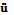 Суффиксы –chen, -leinРТ с 8 упр 4 Учить новые слова.Индивидуальный опрос7, 25.0158.1136Мы играем и поём1Урок обобщающего повторенияПесни, произношение поговорокНовые слова: wie bitte? , ebenfalls, herbei, Was bringt die Post uns heute?РТ с 9-10 упр 1,2. Учить новые слова.28.015.1137Самостоятельная работа1Урок контроляСамостоятельная работа01.0252.1138Что мы не успели сделать?1Урок закрепления и тренировки.Повторить пройденные слова.04.02.11Чьи это фотографии? Что они рассказывают? (6 часов)Чьи это фотографии? Что они рассказывают? (6 часов)Чьи это фотографии? Что они рассказывают? (6 часов)Чьи это фотографии? Что они рассказывают? (6 часов)Чьи это фотографии? Что они рассказывают? (6 часов)Чьи это фотографии? Что они рассказывают? (6 часов)Чьи это фотографии? Что они рассказывают? (6 часов)Чьи это фотографии? Что они рассказывают? (6 часов)Чьи это фотографии? Что они рассказывают? (6 часов)Чьи это фотографии? Что они рассказывают? (6 часов)Чьи это фотографии? Что они рассказывают? (6 часов)Чьи это фотографии? Что они рассказывают? (6 часов)39Семейные фотографии из Германии1Ознакомительно-вводный урокОсобенности произношения имен на русском и немецком языкахНовые слова: Der Vater, die Mutter, der Bruder, das Brüderchen, die Schwester, die geschwister, das Kind, der JungeВопросительное предложение со словом wessenРТ с 12-13 упр 1,3. Учить новые слова.Фронтальная беседа08.02.51340А чьё это семейное фото?1Тренировочно- закрепляющий урокНовые слова: die Kinder, der Sohn, die Oma, die tante,  der Onkel . Фразы:  Ich glaube…Ich weiss nicht…Притяжательные местоимения. Род имён существительных, число.РТ с 14-16 упр 1,2. Учить новые слова.Фронтальная беседа11.0251341Моё семейное фото1Урок тренировкиРассказ о своём семейном фото.Индивидуальная беседа. Монолог.Сообщения учеников15.0251342Письмо от Свена1Практико-ориентированный урокПроизношение новых слов по теме «Семья»Новые слова: die Klasse, wohnen, sprechen, lernen, bis baldПорядковые числительные. Вопросительные слова wo, warum. Выражение модальности Ich will…seinРТ с 18 упр 3; с 17 упр 1.Учить новые слова.Индивидуальный опрос. Уметь рассказать о семье Свена.18.0251343Мы играем и поём1Урок обобщающего повторенияНовые слова: das Kamel, im Mai, mit zwei PistolenРТ с 20-21 упр 2,3,4. Учить новые слова.Разговор-игра «Моя семья»22.0251344Что ещё мы повторим? Тест1Урок закрепления и контроляПовторить пройденную лексику.Индивидуальная беседа. Тест.25.02513Что Сабина и свен охотно делают дома? А вы? (6 часов)Что Сабина и свен охотно делают дома? А вы? (6 часов)Что Сабина и свен охотно делают дома? А вы? (6 часов)Что Сабина и свен охотно делают дома? А вы? (6 часов)Что Сабина и свен охотно делают дома? А вы? (6 часов)Что Сабина и свен охотно делают дома? А вы? (6 часов)Что Сабина и свен охотно делают дома? А вы? (6 часов)Что Сабина и свен охотно делают дома? А вы? (6 часов)Что Сабина и свен охотно делают дома? А вы? (6 часов)Что Сабина и свен охотно делают дома? А вы? (6 часов)Что Сабина и свен охотно делают дома? А вы? (6 часов)Что Сабина и свен охотно делают дома? А вы? (6 часов)45Семейные фотографии Свена1Вводно-обучающий урокИнтонация вопросительного предложения с вопросительным словомWieНовые слова: den 2. März, Danke für den Brief, ich schicke euch, wieder, vielПритяжательные местоимения euer, sein, ihrРТ с 24-25 упр 2,3. Фронтальная беседа. Игра «Переводчик»29.021346Что делают Сабина и Свен охотно?1Комбинированный урок (развитие навыков чтения, аудирования)Новые слова:  singen,. Gitarre spielen, vieles machen,  zu Hause, die Tochter, die BriefmarkeПритяжательные местоимения Unser, euer. Родительный падеж имени собственных.РТ с 26 упр 3. Учить новые слова.Уметь рассказать о себе, о семье с опорой  на вопросы и рисунки.  Монологическая речь.03.0351347Что делают Сабина и Свен неохотно?1Тренировочно -практический урокИнтонация вопросительного предложения без вопросительного словаНовые слова:  sitzen, springen, stehen, kommen, gehen, rechnenВопросы: Was machst du?was macht er? Вопросительные предложения без вопросительного слова. Отрицание в предложении.РТ с 29 упр 2,4. Повторить притяжательные местоимения.Индивидуальный опрос.07.0351348Играем, поёмУрок практикумПроизношение  иностранного слова OkayНовые слова:   die Hausaufgabe, das Telefongespräch, Komm!РТ с 32-33 упр 2. Подготовиться к контрольной работе. .Фронтальная беседа. Индивидуальный опрос.Дифференцированная работа.10.0351349Проверь себя (контрольный урок)1Урок контроляПовторить пройденную лексику.Контрольная работа.14.0351350Работа над ошибками1Урок коррекцииРТ с 34 упр 4. Фронтальная беседа. Индивидуальный опрос.17.0351351Аня и Саша играют в репортёров1Грамматико – ориентированный урокНовые слова:  zu unserem Fest,  deutsch sprechen,  mit, laufen, Rad fahren, zeigenСпряжение глаголов в настоящем времениУчебник с.55 упр 2 учить рифмовку.Фронтальная беседа. Уметь выступить в роли репортёра и взять интервью у своих товарищей. 828.0351391052На уроке немецкого языка1Практический урок подготовки к празднику «Прощай,2 класс»Ударение в сложных словахНовые слова:   sehen, fernsehen, finden, wichtig, richtig, die Lehrerin, der Ansager, Klasse!Спряжение сильных глаголов в настоящем времениРТ с 42 упр3. Учить новые слова.Фронтальная беседа. Индивидуальный опрос.31.03.53Аня и Саша пишут письмо Сабине и Свену.1Урок обученияПроизношение иностранного слова skate-Выражения: Wir haben viel zu tun, Skateboard fahren,  um die WetteЛичные местоимения в дательном падаежеРТ с 45 упр2. Учить глаголы движения.Опрос. Уметь правильно оформить письмо на немецком языке. 04.04.54-55Мы играем и поём2Уроки закрепления  и тренировкиНовые слова:  ein Wettbewwerb, Mädchen sind besonders gut, der KönigСпряжение сильных глаголов с изменением корневой гласнойРТ с 45 упр1. Повторить лексику.Уметь кратко рассказать о себе и своих друзьях. Дифференцированная работа.07.04.11.04.56Что ещё мы повторим? Самостоятельная работа.1Уроки обобщающего повторенияРТ с 47 упр2. Самостоятельная работа.14.04.Разыгрываем сценки из сказок на нашем празднике (6 часов)Разыгрываем сценки из сказок на нашем празднике (6 часов)Разыгрываем сценки из сказок на нашем празднике (6 часов)Разыгрываем сценки из сказок на нашем празднике (6 часов)Разыгрываем сценки из сказок на нашем празднике (6 часов)Разыгрываем сценки из сказок на нашем празднике (6 часов)Разыгрываем сценки из сказок на нашем празднике (6 часов)Разыгрываем сценки из сказок на нашем празднике (6 часов)Разыгрываем сценки из сказок на нашем празднике (6 часов)Разыгрываем сценки из сказок на нашем празднике (6 часов)Разыгрываем сценки из сказок на нашем празднике (6 часов)Разыгрываем сценки из сказок на нашем празднике (6 часов)57Тот кто захочет, тот сможет1Уроки обучения чтению с полным пониманием содержанияНовые слова:  das Tier, jonglieren, dressieren, schwer, weinwn, der Mensch, so traurig, nurСпряжение и употребление глаголов wollen, können. Утвердительные и отрицательные предложенияРТ с 52-53 упр 3,4. Учить глаголы.Уметь читать сказку с полным пониманием содержания.18.04.58Как хотел Касперле развеселить принцессу?1Урок обучения устной речиИнтонация в произношении команд, просьб и приказовНовые слова:  Achtung! Hört alle zu! Ic habe eine Idee! Niemand, die Männer, zum Lachen bringenПриказы, призывы: построение фраз, ударениеРТ с 55 упр2. Учить новые слова.Индивидуальный опрос. Уметь выражать просьбу,  давать команды, приказы. 21.04.59Кто пришёл однажды к королю?1Практический урокНовые слова:   Eines Tages,  bringen, die Küche, das Wasser, das Holz, wie findest du?РТ с 58 упр2. Индивидуальный опрос. 25.04.60-61Играем и поём2Уроки обобщающего говоренияНовые слова:  der Wald, um Holz zu holen, sie trägt Holz Вопросительные предложения с вопросительными словами Wer? Wie? Was?РТ с 60-61 упр 2. Учить новые слова.Индивидуальный опрос. Дифференцированная работа.28.04.02.05.62Что ещё мы повторим?1Уроки закрепления и тренировкиЧитать. Повторить пройденную лексику.Фронтальный опрос. Индивидуальная беседа.  языке.05.05.Добро пожаловать на наш праздник! (6 часа)Добро пожаловать на наш праздник! (6 часа)Добро пожаловать на наш праздник! (6 часа)Добро пожаловать на наш праздник! (6 часа)Добро пожаловать на наш праздник! (6 часа)Добро пожаловать на наш праздник! (6 часа)Добро пожаловать на наш праздник! (6 часа)Добро пожаловать на наш праздник! (6 часа)Добро пожаловать на наш праздник! (6 часа)Добро пожаловать на наш праздник! (6 часа)Добро пожаловать на наш праздник! (6 часа)Добро пожаловать на наш праздник! (6 часа)63Скоро будет праздник.1Урок обучения устной речиИнтонация предложений, являющихся объявлением о праздникеНовые слова:  mitmachen, Willkommen zum Klassenfest! Schenkt mir die Gans! Ich nehme sie!РТ с 63-64 упр1, 2. Учить новые слова.Фронтальный опрос.09.05.64Как заканчивается сказка?1Урок обучения Оценочные прилагательные, фразыПодготовиться к празднику.Фронтальный опрос12.05.6, 65Праздник «Прощай 2 класс!»1Урок обобщающего повторенияВыражение радости и удовлетворенияНовые слова:   trinken, warten, heute, lange, РТ с 65 упр1. Учить новые слова.Игра.Праздник16.05..1166Подготовка к итоговой контрольной работе.1Урок закрепленияПодготовиться к итоговой контрольной работе.Фронтальный опрос. Индивидуальная беседа.19.05.67Итоговая контрольная работа1Урок контроляИтоговая контрольная работа.68Чтение доставляет нам удовольствие1Урок обучения чтению с полным пониманием содержания Новые слова:   erklären,  besuchen, zusammen, morgen, zeigen, Читать.Уметь читать сказку с полным пониманием содержания.26.05.